Public Information Pack for MeetingsDear CoDA Members,We can help each of our meetings to flourish and support Tradition Five: “Each group has but one primary purpose – to carry its message to other co-dependents who still suffer” by communicating the presence of our CoDA meetings to the people in our local areas.This can be done through such things as:Sending basic information about our meeting to local newspapersLocal newspaper will often print the information in the public notices section for free or for a small cost. Enclosed is a simple notice which can be sent to local newspapers. Just one volunteer is needed to call local papers to ask if this is possible and where the notice should be sent. If the meeting wishes a contact person and their phone number could also be published at the bottom of the notice.Placing posters or flyers on public noticeboards in our local areaSome possible locations are: supermarkets, libraries, community centres, churches and other places of spiritual practice, hospitals, doctor’s offices, rehabilitation centres, anywhere you may find a community noticeboards. Enclosed are several A3 posters and a bundle of coloured A4 flyers. There is just enough to get you inspired and started. Intergroup would like meetings to be self-supporting in this, so there’s a white master copy enclosed which can be kept and photocopied as more posters and flyers are needed.One person could volunteer to photocopy a much bigger bundle of posters and flyers, and the local areas could be divided up amongst volunteers to put them up. Many hands make light work.There are two posters: one for the local meetings, which can be put up in the local area and a general CoDA one, with tear away tags on the bottom, which can be put up anywhere.Tradition eleven: “Our public relations policy is based on attraction rather than promotion; we need always maintain personal anonymity at the level of press, radio and films”We do not advertise our meetings in the usual sense of advertising – using techniques which attempt to convince people that they should come to CoDA (such as promising particular results, having celebrity sponsors or authors promote us or by attempting to influence, manipulate or control people’s choices in any way).We simple make available the basic information about what CoDA is and what meetings exits in the local area. We let people know we are here and then respect each person’s right to decide for themselves if CoDA is right for them.In the spirit of fellowship and service,CoDA Intergroup CommitteeWanting Healthy                 Relationships?with self – partner – family – friends – work
Co-dependents Anonymous (CoDA) is a worldwide network of groups of men and women who share the common purpose of learning how to develop and maintain healthy and fulfilling relationships.CoDA is anonymous Twelve Step group, so your privacy is protected. Its’ program is based on an adapted version of the Twelve Steps and twelve Traditions of Alcoholic Anonymous. As such it is a spiritual not a religious program. It is a non-profit organisation, there are no fees for membership, each group is fully self-supporting by voluntary donations from its members.For information on CoDA meetings in Australia and New Zealandhttp://www.codependentsanonymous.org.au/The CoDA Central Service Office number is 0417 995 111Newspaper AnnouncementCo-Dependents Anonymous (CoDA) Meeting InformationCo-Dependents Anonymous (CoDA) is a Twevle Step Fellowship of men and women whose common purpose is recovery from co-dependence and the development and maintenance of healthy relationships. CoDA is non-profit organisation supported by the voluntary contributions of members. The CoDA Meeting in the  ______________________  area isOn ____________  at ___________ am/pmAt ______________________________________________________________________________Newspaper AnnouncementCo-Dependents Anonymous (CoDA) Meeting InformationCo-Dependents Anonymous (CoDA) is a Twevle Step Fellowship of men and women whose common purpose is recovery from co-dependence and the development and maintenance of healthy relationships. CoDA is non-profit organisation supported by the voluntary contributions of members. The CoDA Meeting in the  ______________________  area isOn ____________  at ___________ am/pmAt ______________________________________________________________________________Newspaper AnnouncementCo-Dependents Anonymous (CoDA) Meeting InformationCo-Dependents Anonymous (CoDA) is a Twevle Step Fellowship of men and women whose common purpose is recovery from co-dependence and the development and maintenance of healthy relationships. CoDA is non-profit organisation supported by the voluntary contributions of members. The CoDA Meeting in the  ______________________  area isOn ____________  at ___________ am/pmAt ______________________________________________________________________________Wanting Healthy                 Relationships?with self – partner – family – friends – work
Co-dependents Anonymous (CoDA) is a worldwide network of groups of men and women who share the common purpose of learning how to develop and maintain healthy and fulfilling relationships.CoDA is anonymous Twelve Step group, so your privacy is protected. Its’ program is based on an adapted version of the Twelve Steps and twelve Traditions of Alcoholic Anonymous. As such it is a spiritual not a religious program. It is a non-profit organisation, there are no fees for membership, each group is fully self-supporting by voluntary donations from its members.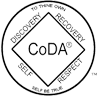 Local CoDA Meeting:For information on CoDA Meeting in Australia and New Zealand:http://www.codependentsanonymous.org.au/The CoDA Central Service Office number is 0417 995 111Wanting Healthy Relationships?with self – partner – family – friends – work
Co-dependents Anonymous (CoDA) is a worldwide network of groups of men and women who share the common purpose of learning how to develop and maintain healthy and fulfilling relationships.CoDA is anonymous Twelve Step group, so your privacy is protected. Its’ program is based on an adapted version of the Twelve Steps and twelve Traditions of Alcoholic Anonymous. As such it is a spiritual not a religious program. It is a non-profit organisation, there are no fees for membership, each group is fully self-supporting by voluntary donations from its members.For information on CoDA Meeting in Australia and New Zealand:http://www.codependentsanonymous.org.au/The CoDA Central Service Office number is 0417 995 111http://www.codependents
anonymous.org.au/Service Office number is 0417 995 111http://www.codependents
anonymous.org.au/Service Office number is 0417 995 111http://www.codependents
anonymous.org.au/Service Office number is 0417 995 111http://www.codependents
anonymous.org.au/Service Office number is 0417 995 111http://www.codependents
anonymous.org.au/Service Office number is 0417 995 111http://www.codependents
anonymous.org.au/Service Office number is 0417 995 111http://www.codependents
anonymous.org.au/Service Office number is 0417 995 111http://www.codependents
anonymous.org.au/Service Office number is 0417 995 111http://www.codependents
anonymous.org.au/Service Office number is 0417 995 111http://www.codependents
anonymous.org.au/Service Office number is 0417 995 111